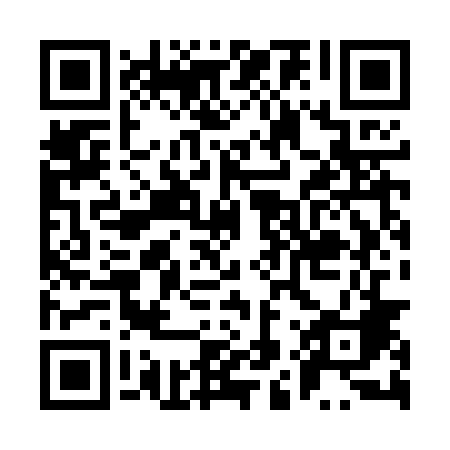 Ramadan times for Stelagi, PolandMon 11 Mar 2024 - Wed 10 Apr 2024High Latitude Method: Angle Based RulePrayer Calculation Method: Muslim World LeagueAsar Calculation Method: HanafiPrayer times provided by https://www.salahtimes.comDateDayFajrSuhurSunriseDhuhrAsrIftarMaghribIsha11Mon3:593:595:5411:413:325:295:297:1612Tue3:573:575:5111:403:335:315:317:1813Wed3:543:545:4911:403:355:325:327:2014Thu3:523:525:4711:403:365:345:347:2215Fri3:493:495:4411:403:385:365:367:2416Sat3:473:475:4211:393:395:385:387:2617Sun3:443:445:4011:393:415:395:397:2818Mon3:413:415:3711:393:425:415:417:3019Tue3:393:395:3511:393:445:435:437:3220Wed3:363:365:3311:383:455:455:457:3421Thu3:333:335:3011:383:465:475:477:3722Fri3:313:315:2811:383:485:485:487:3923Sat3:283:285:2611:373:495:505:507:4124Sun3:253:255:2311:373:515:525:527:4325Mon3:223:225:2111:373:525:545:547:4526Tue3:193:195:1811:363:535:555:557:4727Wed3:173:175:1611:363:555:575:577:4928Thu3:143:145:1411:363:565:595:597:5229Fri3:113:115:1111:363:576:016:017:5430Sat3:083:085:0911:353:596:026:027:5631Sun4:054:056:0712:355:007:047:048:581Mon4:024:026:0412:355:017:067:069:012Tue3:593:596:0212:345:027:087:089:033Wed3:563:566:0012:345:047:097:099:054Thu3:533:535:5712:345:057:117:119:085Fri3:503:505:5512:335:067:137:139:106Sat3:473:475:5312:335:087:157:159:127Sun3:443:445:5012:335:097:167:169:158Mon3:413:415:4812:335:107:187:189:179Tue3:383:385:4612:325:117:207:209:2010Wed3:353:355:4412:325:127:227:229:22